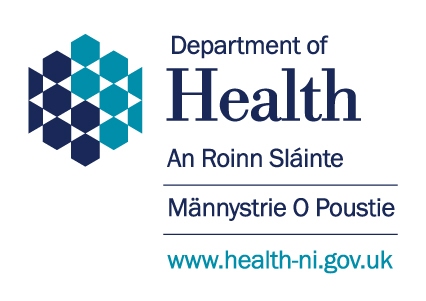 Information Management BranchFOI Unit, Annexe 3Castle BuildingsStormont EstateBT4 3SQTel: 028 905 2821826th November 2020																						 Dear TonyRequest for Information: Freedom of Information Act 2000Reference Number: DOH/2020-0199We have received your request asking for an internal review of your recent FOI requestYour request was received in this Department on 19th November 2020 and I am arranging to have it processed under the terms of the above legislation. If you have any queries about this letter, please contact the officer dealing with your request, Brendan O’Neill 02890 522190. You should quote the reference number above in any future communications.Whilst the Department will endeavour to answer your request within the legislative timeframe, due to the current unprecedented situation with the Covid-19 virus epidemic, you should note that there may be some delay in issuing your response.Yours SincerelyJohn McCannInformation Management Branch